11th GRADE U.S. HISTORY & GOVERNMENT 2019-2020 Course SyllabusMr. Fitzgibbons/jfitzgibbons@germantowncsd.org/518-537-6281Course Website: socialstudiesfitzgibbons.weebly.com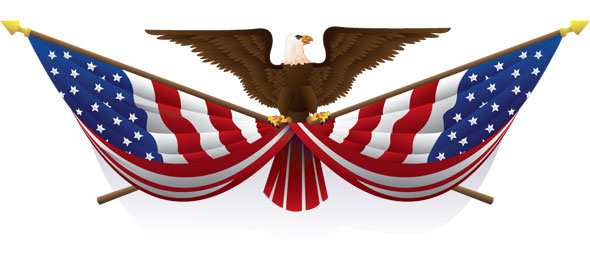 Welcome to 11th grade U.S. History and Government. I’m your host, Mr. Fitzgibbons. This year, we will explore the history of the United States and develop critical thinking, research, and writing skills along the way. It is important to remember that this is a Regents course, so you will be taking the NYS U.S. History and Government Regents in June. In addition to the goals stated above, this course will prepare you to be successful on the Regents exam. Areas of StudyColonial Foundations (1607-1763)Constitutional Foundations (1763-1824)Expansion, Nationalism, & Sectionalism (1800-1865)Post-Civil War Era (1865-1900)Industrialization & Urbanization (1870-1920)Rise of American Power (1890-1920)Prosperity & Depression (1920-1939)World War II (1935-1945)The Cold War (1945-1990)Social & Economic Change/Domestic Issues (1945-Present)The U.S. in a Globalizing World (1990-Present)Required Materials3-ring binder for organizing class notes and handoutsWriting utensiliPad – you will need this EVERYDAY so make sure it is charged!Cell Phone UseCell phone use is strictly prohibited in the classroom. We will be utilizing technology on a daily basis, but cell phones will NOT be allowed to be used in place of an iPad. Make sure you bring your iPad EVERYDAY and that it is CHARGED.Cell phones MUST BE placed in the hanging cell phone holder upon entering the classroom. If a cell phone is not in the holder, and it is seen, you will receive a disciplinary referralHomework & Other AssignmentsHomework assignments, also known as “weeklies,” are due EVERY FRIDAY. Each weekly will be posted on the course website by Sunday night (5 days before it is due). Manage your time wisely. Weeklies that are turned in late will receive half credit.If you are absent, all missed work will be placed in an absent folder corresponding to your course and period. It is your responsibility to retrieve the missed work from the folder, complete missed assignments, and get missed notes from me or a classmate.Binder checks will be performed once per quarter and will count as a quiz grade. To receive full credit, student binders must exhibit a satisfactory level of organization of class notes, assignments, and assessments.Students will complete four Document Based Questions Essays (one per quarter) outside of class time. Late essays will receive a penalty of 10 points per day (including weekends!)Please Note: This course utilizes digital textbooks through the Pearson Realize program. All students will have access to the textbook and supplemental materials via their account on the Pearson Realize website. Some assignments will also be completed and submitted via the website. A limited number of physical textbooks are available to bring home upon request.Course WebsiteAll the above information is available on the course website – socialstudiesfitzgibbons.weebly.comClass lectures, PowerPoint notes, “weeklies,” and other helpful course resources are also available on the course website, which will be updated as the year progresses.Seek Out Extra Help If You Need It!I am available most days during study hall and afterschool. If you are struggling with anything at all (homework, classwork assignments, note-taking, content) come see me and we can work together to get you back on the pathway to success!_________________________________________________________________________________________________________________________“The more you know about the past, the better prepared you are for the future.” – Theodore Roosevelt11th GRADE U.S. HISTORY & GOVERNMENT 2018-19Student & Parent/Guardian AcknowledgementStudent Name: ____________________________________________________________________Parent/Guardian Name: _________________________________________________________I have read and understand the policies and expectations for 11th grade United States History & Government, including the use of cell phones and procedures concerning course assignments.In addition, I understand and acknowledge that as different topics, ideas, concepts, and historical and current events are studied in class, various forms of multimedia materials (film clips, images, news segments, etc.) are used to support and promote understanding, engagement, and inquiry.  All resources are carefully considered before being used in the classroom for appropriateness, content material relevancy, and historical accuracy.  Some resources depict historically accurate material that may include battlefield action, discrimination, racial issues, and contemporary social unrest.  If you have any questions or concerns about course areas of study, expectations, grading, use of multimedia resources, or other matters, please contact me directly at the school or by email at jfitzgibbons@germantowncsd.org Student Signature: _______________________________________________________________Parent/Guardian Signature: _____________________________________________________Date: ___________________Grading ProceduresGrading ProceduresWeekly Homework Assignments – 20%Quizzes – 15%Classroom Work & Participation – 10%Unit Tests – 30%Writing & Projects – 25%